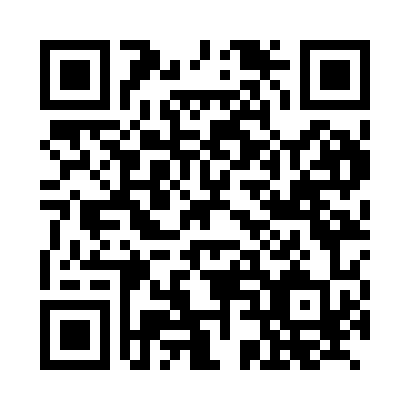 Prayer times for Tullau, GermanyWed 1 May 2024 - Fri 31 May 2024High Latitude Method: Angle Based RulePrayer Calculation Method: Muslim World LeagueAsar Calculation Method: ShafiPrayer times provided by https://www.salahtimes.comDateDayFajrSunriseDhuhrAsrMaghribIsha1Wed3:455:591:185:198:3810:432Thu3:425:581:185:198:3910:463Fri3:395:561:185:208:4110:484Sat3:365:541:185:208:4210:515Sun3:335:531:185:218:4410:536Mon3:305:511:185:228:4510:567Tue3:275:501:185:228:4610:598Wed3:245:481:185:238:4811:019Thu3:215:461:185:238:4911:0410Fri3:185:451:175:248:5111:0711Sat3:155:441:175:248:5211:0912Sun3:125:421:175:258:5311:1213Mon3:095:411:175:258:5511:1514Tue3:065:391:175:268:5611:1715Wed3:035:381:175:268:5811:2016Thu3:015:371:175:278:5911:2317Fri3:015:351:175:279:0011:2618Sat3:005:341:185:289:0211:2719Sun3:005:331:185:289:0311:2720Mon2:595:321:185:299:0411:2821Tue2:595:311:185:299:0511:2922Wed2:595:301:185:309:0711:2923Thu2:585:291:185:309:0811:3024Fri2:585:271:185:319:0911:3025Sat2:585:271:185:319:1011:3126Sun2:575:261:185:329:1111:3127Mon2:575:251:185:329:1211:3228Tue2:575:241:185:339:1411:3229Wed2:565:231:195:339:1511:3330Thu2:565:221:195:339:1611:3331Fri2:565:211:195:349:1711:34